Коммуникативная -игровая деятельностьКонспект  «Наш дом - природа» Цель: Дать детям понять, что природа – это наш общий дом, расширять знания детей о природе, продолжать формировать представление о роли природы в жизни человека, развивать кругозор, мышление, связанную речь ,воспитывать заботливое отношение к природе. Предварительная работа: загадывание загадок, чтение художественной литературы.Содержание: Взрослый  читает стихотворение: Наш дом родной, наш общий дом - Земля, где мы с тобой живём! Чудес нам всех не перечесть, Одно у них названье есть: Леса и горы и моря. Всё называется - земля! Взрослый: Посмотри, что это?(Слайд 2) (Ответы ребёнка.) Правильно, это наша земля. Наша земля это наш общий дом. Как ты думаешь, что мы оставляем на нашей планете Земля? (Слайд 3) Вот такие следы остаются после нас на земле. Даже если ты их не видишь, земля помнит их. И каждый человек, живущий на этой планете, оставляет свой след. Посмотри, какие следы ты видишь на земле. (Слайд 4)  (Ответы ребёнка.) Правильно, большие, маленькие, чистые, грязные. Взрослый:  Сегодня мы с тобой поговорим о том, какой же след мы должны оставить на земле. Если природа - общий дом, то каждый из нас имеет свой дом. И каждый старается в своём доме поддерживать чистоту и порядок. Взрослый: Вот послушай: (Слайд 5)  «Люблю я бегать босиком, Разбрызгивая лужи, И оставлять следы потом. Но солнце землю сушит. Я на асфальте обведу Свои следы мелками. Но ветер тучи принесёт И смоет их дождями. А может, краски попросить И, извозив сандалии, так на дороге наследить, Чтоб все об этом знали? А мне в ответ: Земля твой дом. Грязь разводить не стоит в нём.» Взрослый:  Какой можно сделать вывод? (Ответы ребёнка.)  Правильно, не только в своём доме, но и в природе нельзя развозить грязь. Земля - общий дом человека. Все люди на свете одна большая семья. И все стараются, что–то сделать для неё, у кого- то получается, у кого-то нет. Природа позаботилась о том, чтобы Земля всегда была в «порядке». Назови, какие ты знаешь природные явления. (Слайд 6)  (Ответы ребёнка.) Правильно, ветер, дождь, снег, солнце. Подумай, как эти различные природные явления помогают Земле выглядеть так? Например, такое природное явление, как ветер как помогает? (Ответы ребёнка.)   Да. Ветер приносит прохладу, очищает воздух. А что, даёт дождь? (Ответы ребёнка.) Дождь питает растения, даёт влагу. Взрослый: Как помогает Земле снег? (Ответы ребёнка.) Правильно, утепляет землю, покрывает как одеяло, даёт тепло, утепляет деревья, чтобы не замёрзли у них корни. А как солнце помогает Земле выглядеть именно так? (Ответы ребёнка.)  Солнце даёт свет всему живому. Но солнце не только светит, что ещё делает? Правильно, от солнца исходит тепло, оно греет. Каждый из нас живёт в доме со стенами, но как только мы выходим за порог нашего дома, мы попадаем в другой дом. Вот послушай: «Словно крыша над землёю, Голубые небеса. А под крышей голубою Горы, реки и леса, И поляны и цветы, и, конечно я и ты»Так, в какой мы дом попадаем? Правильно в дом – природу. (Слайд 7)  Посмотри, на эти рисунки обычного дома и дома природы, давай, мы эти дома сравним. (Картины.) Отчего в нашем доме бывает светло? (От лампы.) А что можно сравнить с лампой в природе? (Солнце.) Но солнце не только греет, значит его можно сравнить ещё с чем?... с плитой, батареей. В природе идёт дождь, а в нашем доме, что напоминает дождь? (Душ.) В природе ветер, а в доме? (Вентилятор.) В доме есть пол, а в природе? (Земля.) На полу у нас лежит ковёр, ан на земле? (Растёт трава.) В обычном доме бывают каменные и деревянные стены, а в доме природы? (Горы и деревья.) У нас горит пламя на газовой плите, а в природе огонь, откуда выходит? (Вырывается из вулкана.) В природе выпадает снег, накапливается лёд на высоких горах, а у себя в обычном доме человек научился делать снег где? (В холодильнике.) В природе живут, какие животные? (Дикие.) В обычном доме? (Домашние.) В природе дикорастущие растения, а в доме? (комнатные растения). Расскажи, почему в обоих домах художник оставил часть рисунка не закрашенным, это что? (Воздух.) А зачем нужен воздух, что произойдёт, если не будет воздуха? (Ответы ребёнка.) Взрослый: Давай проведём небольшой опыт и узнаем, что произойдёт, если не будет поступать воздух в наш организм. Закрой рукой нос. Ты можешь дышать? почему? Воздух нам нужен, без него мы не сможем жить. Скажи, пожалуйста, кому ещё нужен воздух, кто ещё не сможет жить без воздуха? (Животные, птицы.) Всем нужен воздух, без него мы не сможем жить.БЕСЕДА О БЕРЕЖНОМ ОТНОШЕНИИ К ПРИРОДЕ. (Слайд 8)  Цель: воспитывать у детей бережное отношение к природе. Учить правильно вести себя в природе, чтобы не навредить ей.Содержание:  «Почему плачет синичка?»	В доме на краю села жили муж и жена. Было у них двое детей – мальчик  Миша и девочка Оля. Мише 10  лет, а Оле – 9. 	Около дома рос высокий ветвистый тополь.- Сделаем на тополе качели, - сказал Миша.                                                        – Ой, как будет хорошо качаться! – обрадовалась Оля. Полез Миша на тополь, привязал к веткам веревку. Встали на качели Миша и Оля, и давай качаться. Качаются дети, а около них синичка летает и поет, поет.Миша говорит:                                                  - Синичке тоже весело от того, что мы качаемся.                                           Глянула Оля на ствол тополя и увидела дупло, а в дупле гнездышко, а в гнездышке птенчики маленькие.                                                                 – Синичка не радуется, а плачет, - сказала Оля.                                                – А почему же она плачет? – удивился Миша.                                                             – Подумай, почему, - ответила Оля.                                                                 Миша спрыгнул с качелей, посмотрел на синичкино гнездо и думает: «Почему же она плачет?»   В. Сухомлинский.   Помогите Мише понять, почему же плакала синичка. Обобщие ответы ребенка, взрослый говорит:                                                                         - Миша и Оля поступили неправильно, когда сделали на тополе качели. Ведь гнездышко могло упасть, и тогда бы погибли птенчики. К дереву нельзя привязывать качели, потому что можно его сломать. А дерево очень долго растет. «Елкино  платье»Пробираешься через ельник, а молодые елочки колются.  – Не трогай нас!                                                                                                         - Подумаешь, тихонько задел.                                                                                – И тихонько не задевай. Мы свою одежду бережем.                                         – Да что за одежда у вас особенная?                                                                     – Иголки наши зеленые – не листья, не меняются каждое лето.                                 – Так что?                                                                                                                       – Вот выросла свежая еловая лапа, а иголки на ней сменяются только через семь лет.                                                                                                                    – Да, это не скоро.                                                                                                        – Вот и приходится иголки беречь!  Как вы думаете, будет ли мальчик еще ломать еловые лапы? А ты? Домашнее задание:Нарисуйте вместе с ребёнком, знаки, правила поведения на природе.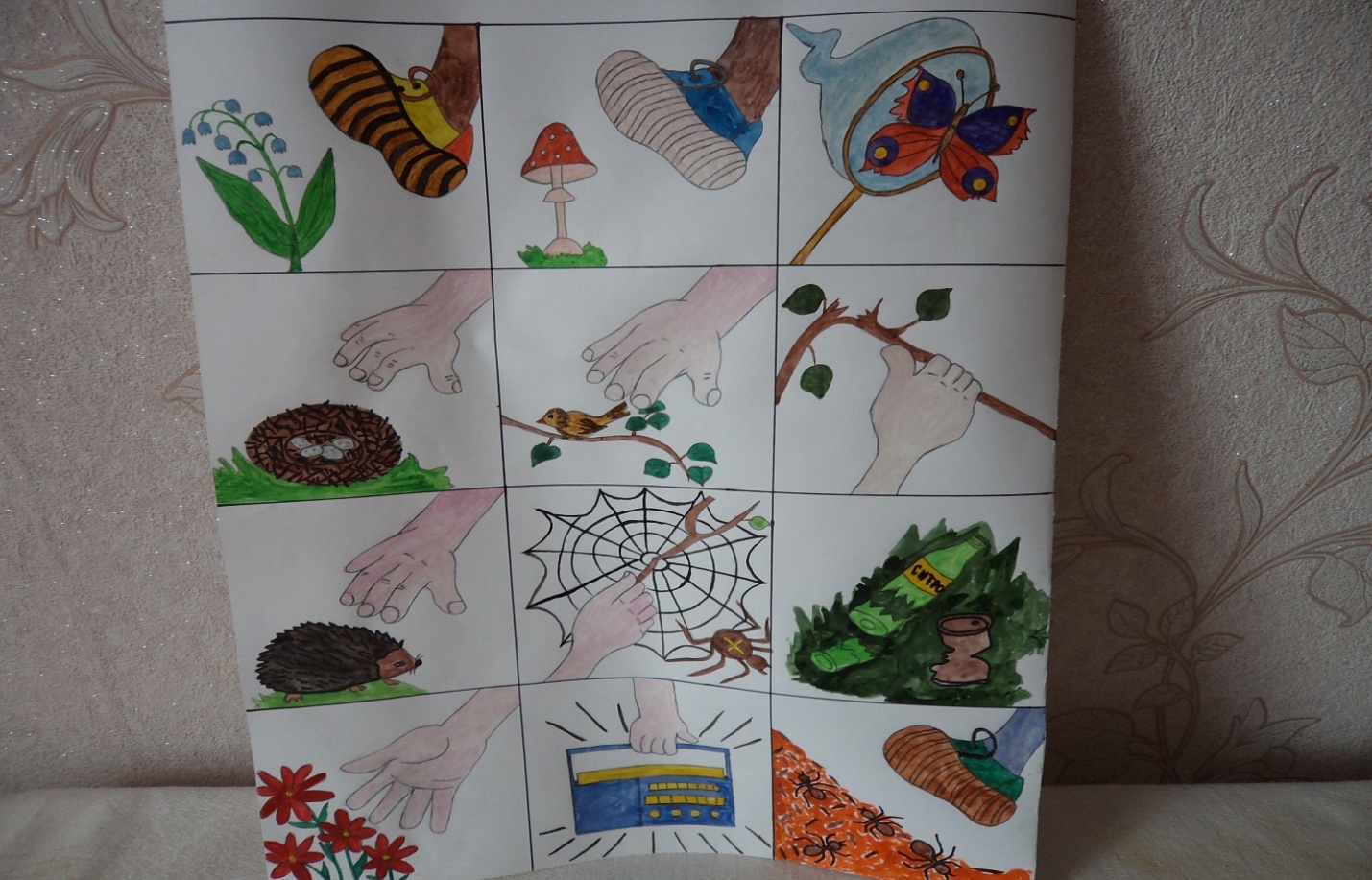 